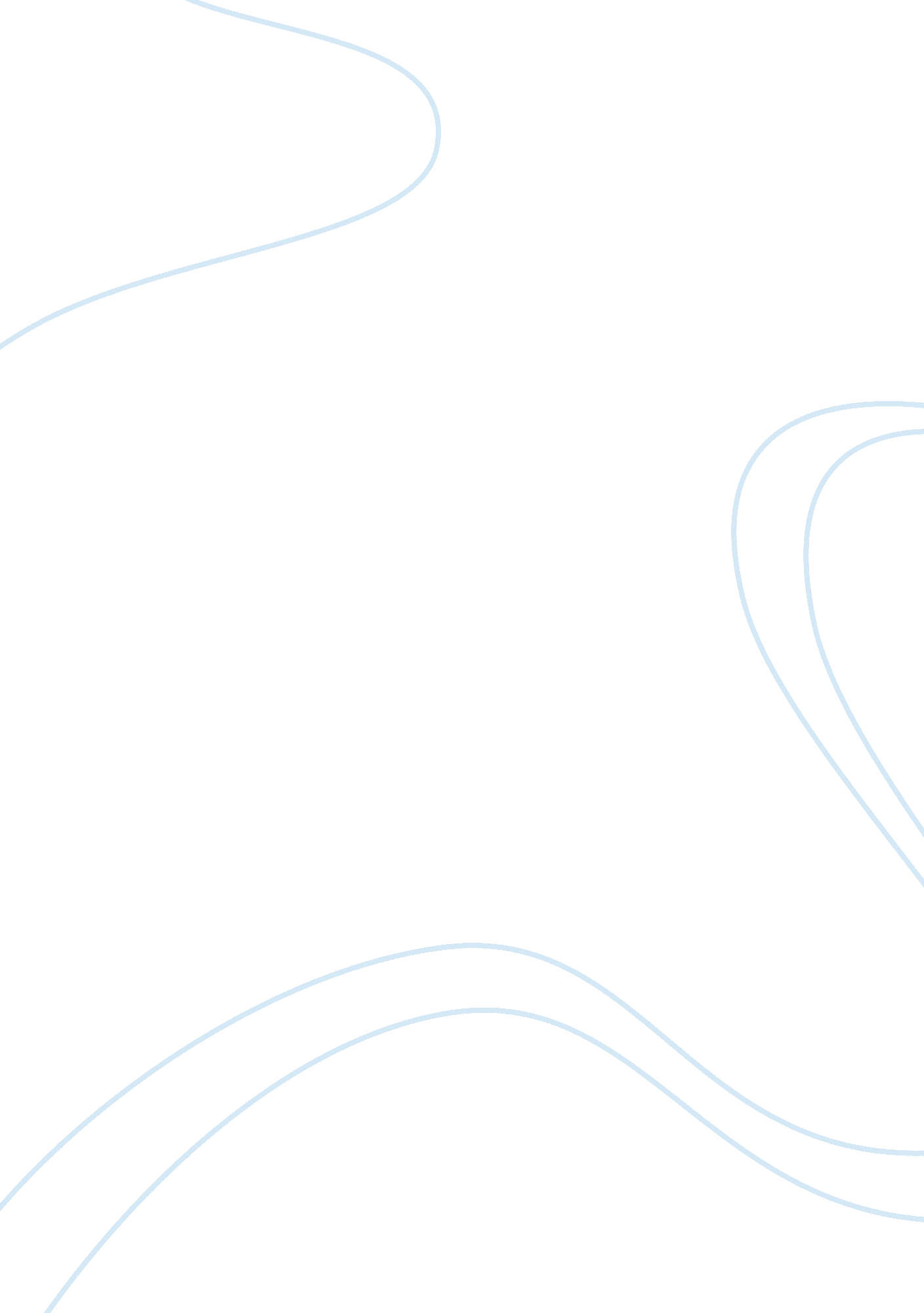 Beauty companies and their beauty productsBusiness, Company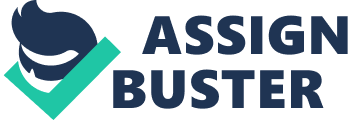 \n[toc title="Table of Contents"]\n \n \t WB By Hemani Cosmetic Range \n \t Garnier Hair Colour Range \n \t Toni & Guy Mask \n \t Lo’real Hair Serum \n \n[/toc]\n \n Oriflame is a leading beauty company selling directs. Oriflame has its origin in Sweden with corporate offices in Switzerland. You can find the range of beauty products that include Body Wash, Moisturizing Cream for Dry Skin, Best Firming Skin Cream, Lip Balm, Night Cream, Face Primer and Lipstick. Through their unique beauty products they have given millions of people the opportunity to change their lives for the better. When you look good, you feel good. And when you feel good, you are ready to reach for your dreams. They respect nature and strive to use natural ingredients. A global giant and trusted name in the field of lifestyle and beauty. Oriflame’s products are available in Pakistan in huge range with class and affordability. WB By Hemani Cosmetic Range Waseem Badami is known as an anchor all around the world. Waseem Badami collaborated with Hemani Herbal for the launch of a new brand WB By Hemani. Hemani group established since 1949, has vast experienced in the field of herbal trade. You can find range of natural beauty products herbal teas, herbal oils, aromatheraphy products, massage creams, naturistic foot spray, oil control face wash, rose water spray, herbal hair and skin care products. About 700 products being sold in 60 countries around the globe. Hemani herbal and organic products are also available in Pakistan and have affordable prices. Garnier Hair Colour Range Garnier is a French company that makes products that are pampering but at drugstore prices. Garnier also have large range of hair colors bronde, ombre, sombre, balayage and many more. The end result depends on your natural hair color. The color lasts about two to three washes so you can play around with different hair colors and your hair is left soft and healthy. It gives you rich, long-lasting color and silky shine at an incredible value. It may be the best to try it. It is also available in Pakistan in huge range and affordable prices. Toni & Guy Mask This mask provides intense nourishment to enhance softness and shine. Toni & Guy damage repair mask is your ultimate fashion accessory. It nourishes and does well to the combination of normal to oily (to very rarely dry) scalp and dry splits ended. You surely ended up choosing hair mask having heard greatly about Toni & Guy products in the hair care segments. The mask comes in a white round plastic tub. Mask is white in color. You can apply a very small amount to ends of your hairs. You can use it once a week after shampoo for five minutes and rinse it off thoroughly. Your hair instantly feels soft and no greasy, it is quite easy to rinse off. Lo’real Hair Serum If you have frizzy and curly hair, try loreal professional hair serum. This product is also called loreal smooth intense serum, made from Argan oil and silk proteins which deeply nourish the hair. It comes in a golden yellowish bottle. Apply onto washed and dry hair. It is a transparent light fluid applied onto the hair with non-sticky and great fragrance. It contains essential oils which help in transforming dull hair to shiny and smooth. This will surely give your hair a glossy look. The texture and shine of your hair is instantly renewed. Your hair feel smooth and silky, it’s a must try as it cost to 240 for a 100ml bottle. 